Vocabulary: Exponents and Power Rules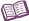 VocabularyBase – a number or expression raised to an exponent.For example, in the expression 53, 5 is the base.Exponent – a number, written to the right of and just above a number or expression, that indicates how many times the number or expression is multiplied by itself.For example, in the expression 53, 3 is the exponent. The expression 53 equals 5  5  5, or 125.Power is another name for exponent.For example, 65 is read “6 to the fifth power.”The exponents 2 and 3 have special names – 2 is “squared” and 3 is “cubed.”For example, 42 is read “four squared.”For example, 43 is read “four cubed.”A negative exponent means to divide by that many factors.For example, 5–3 means  = .A number raised the zero power equals 1.For example, 50 = 1.